TIẾNG ANHMY FATHER IS AN ENGINEERLOOK AND SAY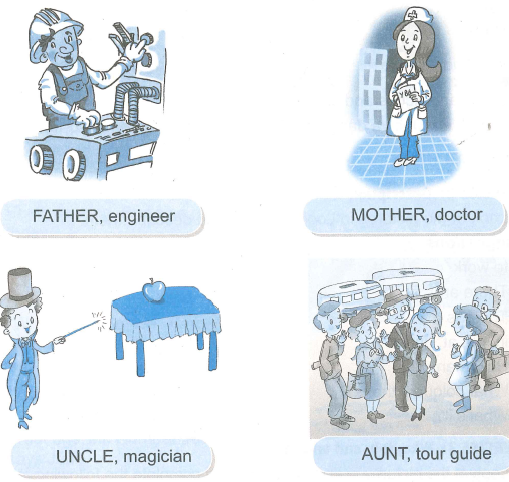 EXERCISE 1 : Pronunciation1. Sentence stress1. He's an engi'neer.2. My 'father 'works in a 'factory.3. They are 'out.	2. ChantWhat does your mother like ?She likes sandwiches.What does your father like ?He likes chicken.What do you like ?I like sandwiches anh chicken.Chú thích : Đọc và đập nhịp vào âm tiết có _ ở dưới chânSPEACK AND WRITEEXERCISE 2 : Description Look at the pictures in Look an Say and describe them.Suggestionsto workThere are…..There is……in, on, at, underHow many….?What colour is the….?What’s it ?EXERCISE 3 : Who, job, and whereLook at the pictures in Look in Say and complete the following table.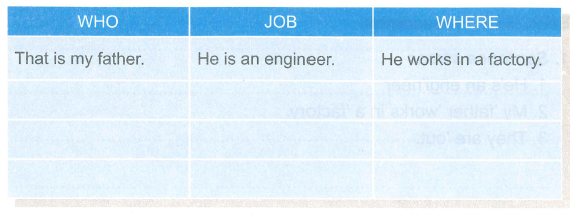 READ AND WRITEEXERCISE 4 : Story telling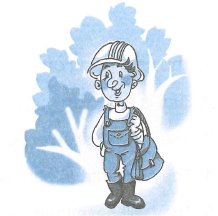 Look! That is Tim’s father. He is an engineer. He works in a factory. He staris his work at eight in the morning, and leaves at five in the afternoon. He is a good engineer.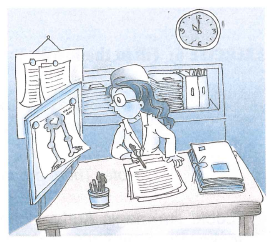 This is a children's hospital. That woman is a doctor. She's Tim's mother. She vvorks very hard. It is now 11 o'clock in the evening. She's working. She's on night duty today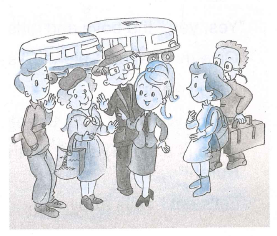 "What time do we start, Miss?" asks a tourist."In ten minutes," says Judi."Where is our car?" asks another tourist."That one, sir. Number 30B-6547," says Judi."What time do we arrive here?" asks another tourist."About 12 o'clock," says Judi."Where do we have lunch, Miss?" asks another tourist."At our hotel, Madam," answers Judi. Judi is always busy answering the questions.EXERCISE 5 : Read the story in Exercise 4 and answer Yes or No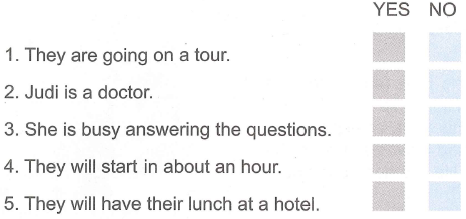 EXERCISE 6 : Fill in the blankNote : There are more than six words in the box."Look! I'm magic Andy. I can do a (1) 	" Andy is doing magic tricks. Boys and girls are sitting (2) …………… him. "Pick a card," says Andy. A girl (3)…..……. a card. "Is your card the eight of hearts?" says Andy. "Yes, it is.""I can do one more trick," says Andy."Yes, yes," the boys and girls (4)	"Give me that box, please," says Andy."Here you are.""Thank you. One, two, three! Look and (5)	!" says Andy.There is a big (6)	in the box. The boys and girls shout happily,"Hurah!""Let's eat," says Andy.ĐÁP ÁN TIẾNG ANHEXERCISE 3 :EXERCISE 5 : EXERCISE 6 : trickplayaroundpickstakesshoutseewatchcakebiscuitsThat is my fatherThat is motherThat is my uncleThat is my auntHe is an engineerShe’s a doctorHe’s a magicianShe’s a tour guideHe works in a factoryShe works in a hospitalHe works at a theatreShe works for a touris companyYESNO1, 3, 52, 4123456trickaroundtakesshoutseecake